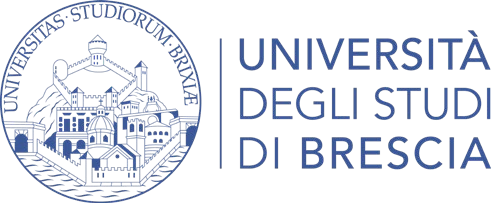 Rappresentanti Studenti Corso di Laurea Magistrale a Ciclo Unico  in Odontoiatria e Protesi Dentaria I Rappresentanti degli Studenti nominati come da D.R. per il biennio accademico 2020-2022 sono: Pop Ana Iulia Ferrazzi Luca Rodolfo Cioffi Chiara Facchinetti Miriam Nespoli Stefania Cavaggioni Ambra Tanghetti Cristiana Maria Zonaro Anna Pendoli Sara Berbenni Christian Aresi Nicola Brognoli Alice Panteghini Giuseppe Vetturi Elena Spinola Simone Elenco aggiornato al 16/04/2021